Piteå Pistolklubb inbjuder till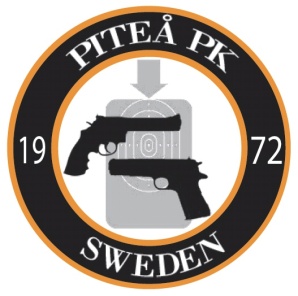  Pite Cupen Precision A-vapenTävlingen består av 3st deltävlingar varav de två bästa räknasPlats & tid:	Söndagen 11, November Pitholms skyttehall		Söndagen 25 November Pitholms skyttehall 		Söndagen 9  December Pitholms skyttehallSkjutlag:		Skjutlag 1 kl 09:00 Skjutlag 2 kl 10:30Skjutlag 3 kl 12:00Skjutlag 4 kl 13:30                             Skjutlag 5 kl 15:00Klassindelning:    Precision: SPSF klassindelningTävlingen omfattar 6 serierStartavgift: 150kr för samtliga starter skall betalas till plusgirokonto 489042-2 senast Onsdag 7 November startavgift återbetalas ej, märk inbet med namn klass & klubb samt önskemål om skjutlag.Priser:	till bästa skyttar i resp klassServering: I enklare formAnmälan: till jan.backstrom@piteenergi.se 